Модельная дополнительная общеразвивающая программа«ЮНЫЕ ЦВЕТОВОДЫ»(Программа разработана в соответствии с мероприятием «Субсидии (Грант) на реализацию пилотных проектов по обновлению содержания и технологий дополнительного образования по приоритетным направлениям» приоритетного проекта «Доступное дополнительное образование для детей» направления (подпрограммы) «Развитие дополнительного образования детей и реализация мероприятий молодежной политики» государственной программы Российской Федерации «Развитие образования»»)Направленность программы: естественнонаучнаяВид программы: специализированнаяВозраст обучающихся: 10–16 летСрок реализации программы: 1 годАвторы – составители: Калашников Никита Валерьевич, Нуржанова Инна Игоревна, Иванова Александра СергеевнаПояснительная запискаПрограмма «Юные цветоводы» составлена на основании Федерального закона «Об образовании в Российской Федерации» № 273-ФЗ от 29.12.2012г. с изменениями 2015г.; методических рекомендаций по проектированию дополнительных общеобразовательных программ Министерства образования Российской Федерации 2006, 2015гг.; авторской концепции проектирования модельных дополнительных общеразвивающих программ; Концепции дополнительного образования детей; Уставом образовательной организации и других локальных документов и актов, регламентирующих работу в рамках реализации дополнительной общеобразовательной программы. Актуальность программы В настоящий момент программа является актуальной, так как выращивание комнатных растений – это популярное занятие среди населения нашей страны, всего мира. Тенденции моды немыслимы без зеленых оазисов в интерьере. Достижения селекции предоставляют широкий спектр декоративных комнатных культур. В рамках работы по программе у обучающихся есть возможность непосредственного контакта с изучаемыми объектами «в живую» на протяжении всего учебного года. Работа с комнатными цветами как большинством растительных объектов является простым и доступным способом для знакомства с основными законами природы и механизмами онтогенеза. Программа «Юные цветоводы» призвана способствовать экологическому, нравственному, эстетическому воспитанию, прививать любовь к природе, культуру общения с ней. Программа интегрирована с курсом «Биология растений», что дает возможность расширять знания, полученные в школе, а также является доступной для обучающихся, еще не изучавших курс «Биология растений». Обучение строится по принципу практико-ориентированного подхода. Большая часть программы дает практические навыки по уходу за комнатными растениями, что в свою очередь стимулирует обучающихся выращивать комнатные растения у себя дома. Отличительные особенности программыДополнительная общеразвивающая программа естественнонаучной направленности «Юные цветоводы» является модельной программой, состоящей из нескольких модулей, которые могут быть легко изменены педагогом, исходя из поставленных перед ним целей.Модельная программа – это методически выверенная базовая основа для создания педагогами собственных дополнительных общеразвивающих программ. Она разработана на основе программ, по которым получены положительные результаты.Модуль – это законченная единица образовательной программы, предполагающая освоение обучающимся комплекса результативных компонентов программы: когнитивного (знания, умения), мотивационно-ценностного (отношение), деятельностного (опыт), сопровождаемая контролем результатов обучающихся на выходе.Модульный принцип обеспечивает вариативность, гибкость и мобильность построения дополнительной общеразвивающей программы, позволяя педагогу обеспечивать качество освоения программы обучающимися, в том числе на основе построения индивидуального образовательного маршрута обучающегося.Особенностью программы является создание особого образовательного пространства, которое способно отвечать на различные запросы детей в развитии: дизайнерских способностей, получая навыки озеленения интерьера и составления цветочных композиций; практических компетенций по уходу и выращиванию комнатных растений, а также заниматься поисковой деятельностью через написание научно-исследовательских и учебно-исследовательских работ и проектов. С одной стороны знания, получаемые при освоении программы, продолжают школьный курс, с другой стороны формируются первоначальные знания в рамках программы. Положительной стороной реализации данной программы являются сами объекты изучения, работа с которыми доступна любым возрастным категориям обучающихся. В связи с быстрым развитием объектов, изучаемых в данной общеразвивающей программе, становится удобным, при изучении процессов онтогенеза. Педагогическая целесообразностьПрограмма является специализированной и может являться лаконичным продолжением базовой программы. Ее педагогическая целесообразность заключается в преемственности с другими ботаническими курсами и программами. Содержание программы строится по принципу индуктивного метода «от общего к частному», например, при изучении комнатных растений обучающиеся изучают группы растений, а в дальнейшем их представителей.В рамках работы детского объединения обучающиеся получают не только биологические основы цветоводства, но и учатся осуществлять квалифицированный уход за комнатными растениями. Такое сочетание теории и практики способствует развитию познавательного интереса обучающихся, а также закладывает первичные навыки для поисково-исследовательской деятельности (наблюдение за растениями, отслеживание изменений, фиксирование данных). Методы и приемы организации учебно-воспитательного процесса отвечают возрастным особенностям, а также конкретным результатам, полученных при изучении различных разделов программы, так, например, при изучении блока размножения комнатных растений, обучающиеся получают несколько экземпляров растений, полученных различными путями размножения. Цель и задачи программыЦель программы: формирование у обучающихся знаний и умений в области комнатного цветоводства, аранжировки и фитодизайна. Задачи программыКогнитивные:развивать представление об анатомо-морфологическом строении комнатных растений; формировать знания о специфике выращивания комнатных растений и ухода за ними;обучить основным принципам и подходам к аранжировке комнатных растений и фитодизайну интерьера.Мотивационно-ценностные:формировать мотивацию к занятию комнатным цветоводством, аранжировке и фитодизайну, как средству эстетического воспитания.Деятельностные:развивать умения выращивания и размножения комнатных растений, ухода за ними, аранжировки и фитодизайна интерьера; формировать навыки исследовательской деятельности, подготовки и защиты публичных докладов по результатам исследований. Адресат обучающихся Программа «Юные цветоводы» рассчитана на обучающихся 10–15 лет. К этому периоду у детей уже сформированы первоначальные знания в области дисциплин естественнонаучного цикла. Для успешного усвоения программы набор детей лучше осуществлять после изучение базовой программы. Реализация программы строится по форме детского объединения. Набор в учебные группы осуществляется на основе свободного выбора ребенка. Логика построения программы Программа рассчитана на 2 года обучения, общим объемом 144 часа каждый год обучения. Она включает 9 модулей в первый год и 4 модуля во второй год. Модули первого года обученияМодуль 1. Вводный. 20 часов, из них 16 часов – теория, 4 часа – практика.Модуль 2. Строение растений. 22 часа, из них 12 часов – теория, 10 часов – практика.Модуль 3. Экология растений. 26 часов, из них 20 часов – теория, 6 часов – практика.Модуль 4. Размножение растений. 10 часов, из них 6 часов – теория, 4 часа – практика.Модуль 5. Физиология растений. 10 часов, из них 4 часа – теория, 6 часов – практика.Модуль 6. Основы агробиотехнки. 16 часов, из них 10 часов – теория, 6 часов – практика.Модуль 7. Болезни и вредители. 16 часов, из них 10 часов – теория, 6 часов – практика.Модуль 8. Растения и человек. 10 часов, из них 6 часов – теория, 4 часа – практика.Модуль 9. Обобщающий. 14 часов, из них 6 часов – теория, 8 часов – практика.Модули второго года обученияМодуль 10. Комнатные растения и их систематическое положение. 50 часов, из них 40 часов – теория, 10 часов – практика.Модуль 11. Группы растений. 12 часов, из них 10 часов – теория, 2 часа – практика.Модуль 12. Цветочное оформление интерьера. 64 часа, из них 28 часов – теория, 36 часов – практика.Модуль 13. Заключительный. 18 часов, из них 4 часа – теория, 14 часов – практика.Логика содержания программы построена от простого к сложному. В первый год реализации программы обучающиеся получают теоретические знания о комнатных растениях, их значении. Усложнение материала происходит во второй год обучения. В этот период формируются знания о систематическом положении растений и особенностях их группировки. Практическая часть программы первого года обучения представлена в основном лабораторно-практическими работами, во второй год все обучающиеся выполняют проект по озеленению интерьера. Накопленные знания и навыки позволяют обучающимся принимать участие со своими проектами и исследовательскими работами в различных выставках, конкурсах и конференциях. Программа относится к естественнонаучной направленности биологического характера и взаимосвязана с другими областями естественнонаучного знания: географией, экологией, химией и др. При освоении некоторых блоков программы, как например блок «Болезни и вредители комнатных растений», обучающимся понадобятся дополнительные знания в области зоологии беспозвоночных, микологии и др. Исходя из категории обучающихся, для ребят, изучивших курс «Биология растений» в общеобразовательной школе, возможно уменьшение теоретических часов в блоках: «Строение растений», «Размножение растений», «Экология растений», «Физиология растений». Программа выстроена в логической последовательности, даже при сокращении часов, педагог должен сохранять практическую часть программы в полном объеме, так как с одной стороны это будет актуализировать уже имеющихся знания у ребят, с другой стороны – будет способствовать развитию самостоятельной и поисково-исследовательской работы обучающихся. Итогом освоения программы становятся не только формирование умений по уходу и выращиванию комнатных растений, аранжировке, также оформлению дизайнерских проектов и исследовательских работ. Сроки и объемПрограмма рассчитана на 2 года – 72 недели (общее количество учебных часов – 288). Оптимальный режим организации занятий представлен в таблице ниже:Планируемые результатыЭффективность освоения программы определяется на основе динамики трех групп показателей.Когнитивные:владеет знаниями об анатомо-морфологическом строении комнатных растений; знает специфику выращивания комнатных растений и ухода за ними;знает основные принципы и подходы к аранжировке комнатных растений и фитодизайну интерьера.Мотивационно-ценностные:проявляет потребность к занятию комнатным цветоводством, аранжировке и фитодизайну, как средству эстетического воспитания.Деятельностные:умеет выращивать комнатные растения, знает принципы ухода за ними;владеет техниками аранжировки и фитодизайна интерьера; осуществляет исследовательскую деятельность, самостоятельно готовит к защите докладов по результатам исследований. Система оценки достижения планируемых результатов освоения ДОПВ процессе реализации программы предусмотрены следующие виды контроля: тесты, лабораторные работы, проекты, итоговое занятие, игровые формы. Контрольные работы проводятся по окончании каждого модуля за исключением вводного и заключительного. По окончании программы, обучающиеся оформляют и защищают творческие проекты.Знаниевый компонент достаточно легко проверяется при помощи тестовых заданий. Для проверки глубины знаний лучше использовать тестовые задания разных типов и видов. Для проверки знаний в модуле «Основы агробиотехники» наряду с заданиями открытого и закрытого типа, рекомендуется использовать задания по восстановлению последовательности. В модуле «Болезни и вредители комнатных растений» задания по восстановлению соответствия и множественного выбора. Лабораторные работы дают возможность проверить практические навыки обучающихся. Педагогу необходимо оценивать не только результат лабораторной работы, но и вовлеченность и правильность работы в период ее выполнения. Такие формы работы наравне с выполнением проектов и исследовательских работ являются не только контрольными мероприятиями, но и элементами обучения. Игровые формы контроля (викторины, интеллектуальные игры и дрегие) хорошо подходят ко всем модулям программы, особенно к модулю «Растения и человек». Такие формы контроля хорошо отслеживают уровень познавательной мотивации. Вместе с этим, они являются комфортными для обучающихся и дают возможность восполнить пробелы в знаниях. Учебный планСодержание программы1 год обученияМодуль 1. Вводный модуль (20 часов: теория – 16 часов, практика – 4 часа).Теория. Вводное занятие. Цветоводство и его становление. Значение растений в жизни человека. Космическая роль зеленых растений. Зимний сад. Оранжерея. Теплица.Ознакомление с планом работы кружка, с видами общественно полезного труда по озеленению, с массовыми мероприятиями, в которых будут участвовать члены кружка. Проведение вводного инструктажа по технике безопасности. Знакомство с историей развития цветоводства в России. Рассказ о космической роли зеленых растений. Знакомство с основными типами организации цветочного разведения и оборудованием по уходу за комнатными растениями. Практика. Работа с живыми объектами. Просмотр слайд-фильмов. Работа с иллюстративным материалом. Работа с таблицами.Огонек знакомств – 2часа (семинар).Лабораторно-практическая работа №1. Оборудование для ухода за растениями.Формы контроля: викторина «Мир растений».Модуль 2. Строение растений (22 часа: теория – 12 часов, практика – 10 часов).Теория. Растительная клетка как биологическая система. Подземные органы растения. Наземные органы растений. Видоизменения органов растений. Семя и развитие растения. Выгонка растений. Знакомство с вегетативными и генеративными органами цветковых растений, их функциями и значением. Видоизменения органов цветковых растений. Особенности семенного размножения, познакомить со строением семени и условиями его прорастания.Практика. Работа с живыми объектами, микроскопом, просмотр слайд- фильмов. Работа с иллюстративным материалом. Работа с таблицами.Лабораторно-практическая работа № 2. Растительная клетка как биологическая система.Лабораторно-практическая работа № 3. Подземные органы растенияЛабораторно-практическая работа № 4. Наземные органы растений (побег: стебель, лист)Лабораторно-практическая работа № 5. Наземные органы растений (побег: почки, цветок).Лабораторно-практическая работа № 6. Семя и развитие растения.Формы контроля: отчет по лабораторно-практическим работам.Модуль 3. Экология растений (26 часов: теория – 20 часов, практика – 6 часов).Теория. Экологические факторы. Свет. Вода. Температурный режим. Ингибиторы и стимуляторы роста. Минеральные удобрения. Микро- и макроэлементы. Субстрат. Почва. Аэро- и гидропоника. Понятие «экологические факторы». Основные экологические факторы, их влияние на рост и развитие растений. Виды и способы подкормки. Представление и практические навыки выращивания растений на разных средах.Практика. Работа с живыми объектами. Просмотр слайд-фильмов. Работа с иллюстративным материалом. Работа с таблицами.Лабораторно-практическая работа № 7. Вода как неотъемлемый экологический фактор.Лабораторно-практическая работа № 8. Почва и ее состав.Лабораторно-практическая работа № 9. Аэро- и гидропоника.Формы контроля: отчет по лабораторно-практическим работам.Модуль 4. Размножение растений (10 часов: теория – 6 часов, практика – 4 часа).Теория. Размножение растений. Вегетативное размножение. Генеративное и споровое размножение. Различные виды размножения растений, особенности каждого. Практика. Работа с живыми объектами. Работа с иллюстративным материалом. Работа с таблицами.Лабораторно-практическая работа № 10. Вегетативное размножение растений.Лабораторно-практическая работа № 11. Генеративное размножение и споровое.Формы контроля: викторина «Размножение растений».Модуль 5. Физиология растений (10 часов: теория – 4 часа, практика – 6 часов)Теория. Процесс дыхания. Процесс фотосинтеза. Физиологические процессы в жизни растений, процесс фотосинтеза и дыхания.Практика. Работа с живыми объектами. Просмотр слайд-фильмов. Работа с иллюстративным материалом. Работа с таблицами.Лабораторно-практическая работа № 12. Процесс дыхания.Лабораторно-практическая работа № 13. Процесс фотосинтеза. Химические и оптические свойства фотосинтетических пигментов.Лабораторно-практическая работа № 14. Процесс фотосинтеза. Влияние экологических факторов на процесс фотосинтеза.Формы контроля: отчет по лабораторно-практическим работам.Модуль 6. Основы агробиотехники (16 часов: теория – 10 часов, практика – 6 часов). Теория. Посадка, просадка, перевалка. Мульчирование и его роль. Обрезка, прищипка, бонсай. Феноритмы растений. Уход за растениями по сезонам. Основные приемы агробиотехники. Понятия пересадки, посадки и перевалки. Особенности формирования кроны растения. Особенности фенологии растений.Практика. Работа с живыми объектами. Просмотр слайд-фильмов. Работа с иллюстративным материалом. Работа с таблицами.Лабораторно-практическая работа № 15. Посадка, перевалка, пересадка.Лабораторно-практическая работа № 16. Обрезка, прищипка, бонсай.Экскурсия в парк.Формы контроля: викторина «Основы агроиотехники».Модуль 7. Болезни и вредители комнатных растений (16 часов: теория – 10 часов, практика – 6 часов).Теория. Основные группы заболеваний растений. Болезни растений. Основные вредители и болезни комнатных растений, и основные меры борьбы и профилактики.Практика. Работа с живыми объектами. Просмотр слайд-фильмов. Работа с иллюстративным материалом. Работа с таблицами.Лабораторно-практическая работа № 17. Вредители комнатных растений.Лабораторно-практическая работа № 18. Вредители комнатных растений.Лабораторно-практическая работа № 19. Вредители комнатных растений.Формы контроля: викторина «Болезни и вредители комнатных растений».Модуль 8. Растения и человек (10 часов: теория – 6 часов, практика – 4 часа).Теория. Селекция и генная инженерия. Значение некоторых растений в медицине. Значение некоторых растений в текстильной и легкой промышленности. Важная роль растений в жизни человека. Результаты работы генной инженерии и применение растений в медицине, легкой и текстильной промышленности.Практика. Просмотр слайд-фильмов. Работа с иллюстративным материалом. Работа с таблицами.Значение некоторых растений в медицине (семинар).Значение некоторых растений в текстильной и легкой промышленности (семинар). Формы контроля: интеллектуальная игра «Значение растений».Модуль 9. Обобщающий модуль (14 часов: теория – 6 часов, практика – 8 часов).Теория. Обобщение знаний, полученных в течение первого года обучения. Ознакомление с гербарным делом.Практика. Работа с живыми объектами. Просмотр слайд-фильмов. Работа с иллюстративным материалом. Работа с таблицами.Экскурсия в гербарий. Гербарное дело.Экскурсия в теплицу. Формы контроля: оценка проекта.2 год обученияМодуль 10. Комнатные растения и их систематическое положение (50 часов: теория – 40 часов, практика – 10 часов).Теория. Карл Линней и его бинарная номенклатура. Латинский язык в названии растений. Систематика растений. Сравнение папоротникообразных и покрытосемянных. Семейство коммелиновые. Семейство ароидные. Семейство марантовые. Семейство виноградовые. Семейство лилейные. Семейство толстянковые. Семейство бромеливые. Семейство кактусовые. Семейство бегониевые. Семейство акантовые. Семейство драценовые. Семейство агавовые и алоевые. Семейство арековые. Семейство молочаевые. Паспортизация растений. Бинарная номенклатуре растений. История становления современной классификации растений. Важность систематизации растений. Основные признаки, объединяющие растения в группы. Основные представители комнатных растений. Практика. Работа с живыми объектами. Просмотр слайд-фильмов. Работа с иллюстративным материалом. Работа с таблицами.Правила написания латинских сочетаний.Экскурсия в зимний сад.Обобщающее занятие (семинар).Паспортизация растений.Этикетирование растений.Формы контроля: Викторина «Удивительное семейство».Модуль 11. Группы растений (12 часов: теория – 10 часов, практика – 2 часа).Теория. Декоративнолиственные. Декоративноцветущие. Лианы. Ампельные. Суккуленты. Знакомство с биологическими особенностями различных групп растений; основными представителями; их значение в разведении растений; фитодизайн.Практика. Обобщающее занятие (семинар).Формы контроля: семинар.Модуль 12.  Цветочное оформление интерьера (64 часа: теория – 28 часов, практика – 36 часов)Теория. Декоративные качества растений. Фитодизайн. Правила аранжировки. Зеленая витрина. Группировка растений. Декоративные элементы. Правила озеленения помещения. Расположение растения согласно их экологическим особенностям. Составление букетов. Полезные свойства растений для дома. Цветочное оформление квартиры. Цветочное оформление детского помещения. Цветочное оформление офисного помещения. Размещение растений в интерьере. Напольное размещение, размещение на подставке, подвесные, на окне, зеленые витрины, рокарий.Практика. Работа с живыми объектами. Просмотр слайд-фильмов. Работа с иллюстративным материалом. Работа с таблицами.Вертикальное озеленение.Горизонтальное озеленение.Зимний сад, теплица, оранжерея.Экскурсия. Зимний сад, теплица, оранжерея.Расположение растения согласно их экологическим особенностям.Рокарий.Подбор растений для букета.Фитодизайн кухни (проект).Фитодизайн спальни (проект).Фитодизайн других помещений дома (проект).Фитодизайн кабинета (проект).Фитодизайн холла фирмы (проект).Фитодизайн салона (проект).Фитодизайн приемная (проект).Обобщающее занятие.Формы контроля: разработка и оформление проектов по озеленению помещений.Модуль 13. Заключительный модуль (18 часов: теория – 4 часа, практика – 14 часов).Теория. Обобщение материала, изученного в результате освоения программы. Защита творческих работ.Практика. Работа с живыми объектами. Просмотр слайд-фильмов. Работа с иллюстративным материалом. Работа с таблицами.Мифы и легенды о цветах древнего Востока.Мифы и легенды о цветах древнего Рима и Эллады.Экскурсия в ботанический сад. Защита творческих работ 1-й подгруппы.Защита творческих работ 2-й подгруппы.Заключительное занятие.Формы контроля: защита творческих работ.Календарный учебный график (первый год обучения)Требования к материально-техническим условиямТребования к кадровому составуК реализации программы допускаются лица, имеющие среднее профессиональное образование (программы подготовки специалистов среднего звена) или высшее образование (бакалавриат, специалитет, магистратура), направленность (профиль) которого соответствует направленности дополнительной общеобразовательной программы, осваиваемой учащимися, или преподаваемому учебному курсу, дисциплине (модулю). Дополнительное профессиональное образование (профессиональная переподготовка), направленность (профиль) которой соответствует направленности дополнительной общеобразовательной программы, осваиваемой учащимися, или преподаваемому учебному курсу, дисциплине (модулю) без предъявления требований к стажу работы.Требования к программно-методическим условиямОсновным обеспечением программы является коллекция комнатных растений. Для успешной реализации программы в коллекции должны быть представители следующих групп растений: декоративно-цветущие, декоративно-лиственные, луковичные, суккуленты, эпифиты, лианы. Удобными для демонстрации различных видов размножения растений является бегонии, так как они просты в уходе и способны продемонстрировать размножение частью листа, делением куста, черенкование, стеблевое, верхушечное, семенное. Недостающие растения в коллекции можно компенсировать коллекцией фотографий, гербария и таблиц. Коллекция фотографий может быть в электронном виде и демонстрироваться в электронном виде, это могут быть, например, ядовитые растения, контакт с которыми должен быть ограничен, растения, занесенные в «Красную книгу». Для выполнения практической части необходимым является агротехническое оборудование: копалки, грабельки, лейки, опрыскиватели, контейнеры, кашпо для пересадки, почвенные смеси, вермикулит, керамзит, торф, материал для мульчирования, пленка, укрывной материал, секаторы, определители влажности, термометры.Для анатомо-морфологического изучения растений необходимы, увеличительные приборы: комплект увеличительных стекол (достаточно одного набора на двоих), для организации исследовательской деятельности – микроскопы. Для работы обучающихся достаточно оптических школьных микроскопов (один на двоих), для удобства работы педагога может использоваться любой цифровой микроскоп, например, «IntelplayQX 3» из комплекта Архимед, который будет давать возможность демонстрировать изучаемые объекты на экран. Большую часть микропрепаратов возможно изготовить самостоятельно, что будет являться не только подготовительной, но и обучающей частью. Вместе с этим, для экономии времени, возможно использование готовых комплектов из школьной коллекции по анатомии и морфологии растений. Выполнение лабораторно-практических работ возможно при помощи инструктивных карточек или рабочей тетради, что способствует развитию самостоятельной работы учащихся. При организации работы детского объединения можно использовать различную научную, публицистическую литературу, а также интернет -ресурсы. Стоит обращать внимание, что по комнатному цветоводству существует большое количество изданий с ошибками, поэтому желательно использовать проверенные источники.Информационные ресурсыДля педагогаАменд А.Ф. Воспитание у школьников бережливости на уроках биологии [. – Челябинск : Изд-во ЧГПИ «Факел», 1988. – 152с.Афанасенко Н.А. Опыты в школьном саду: Кн. для учителя. – М. : Просвещение, 1992. – 144с.Вакуленко В.В., Труевцева М.Ф. Декоративное садоводство: пособие для учителей. – М. : Просвещение, 1982. – 143с.Верзилин Н.М. Путешествие с домашними растениями. – Л. : Детская литература, 1970. – 366с.Галактионов С.Г., Юрин В.М. Ботаники с гальванометром. – M. : «Знание», 1979. – 144с.Гуленкова М.А., Красникова А.А. Летняя полевая практика по ботанике: Учеб. пособие для студентов пед. фак. пед. ин-тов. – М. : «Просвещение», 1976. – 320с.Елисеева Н. Зеленые друзья в доме. – СПб. : Изд-во «Литера», 1998. – 96с.Жадько Е.Г. Растения и оформление интерьера. Современный дизайн. – Ростов н/Д. : Феникс, 2003. (Серия «Стильные штучки»). – 253с.Жизнь растений: в 6 т. / гл. ред. Ал.А. Федоров. – Т. 5, Ч. 1: Цветковые растения / под ред. А.Л. Тахтаджяна. – М. : Просвещение, 1980. – 430с. Жизнь растений: в 6 т. / гл. ред. А.Л. Тахтаджян. – Т. 5, Ч. 2: Цветковые растения / под ред. А.Л. Тахтаджяна. –  М. : Просвещение, 1981. –512с.Жизнь растений: в 6 т. / гл. ред. А.Л. Тахтаджян. – Т. 6: Цветковые растения / под ред. А.Л. Тахтаджяна. –М.: Просвещение, 1982. – 543с.Ильин М.П. Школьный гербарий: пособие для учителей. – М. : «Просвещение», 1971. – 96с.Комиссаров Б.Д. Методологические проблемы школьного биологического образования. – М. : Просвещение, 1991. – (Б-ка учителя биологии). – 160с.Полянский И.И. Ботанические экскурсии. Пособие для учителей. 3-е изд. испр., доп. / Под ред. проф. П.И. Боровицкого. – М. : Просвещение, 1968. – 293с.Пономарева И.Н. Экология растений с основами биогеоценологии: пособие для учителей. – М. : «Просвещение», 1978. – 207с.Рязанова Л.В. и др. Вопросы биологии и охраны редких видов местной флоры: Учебное пособие. – Челябинск : Изд-во ЧГПУ «Факел», 1998. – 164с.Тематические вечера по ботанике в школе. – Мн. : «Нар. асвета», 1967. – 91с. Хессайон Д.Г. Все о вечнозеленых растениях. – М. : «Кладезь-Букс», 2004. – 128с.Хессайон Д.Г. Все о комнатных растениях. – М. : «Кладезь-Букс», 2005. – 480с.Хессайон Д.Г. Все о комнатных растениях. Кн. вторая. – М. : «Кладезь-Букс», 2001. – 130с.Хессайон Д.Г. Все о клумбовых растениях. – М. : «Кладезь-Букс», 2003. – 130с.Хессайон Д.Г. Все о теплицах и зимних садах. – М. : «Кладезь-Букс», 2005. – 130с.1000+1 совет по уходу за комнатными растениями. – Мн. : Харвест, 2003. – 384с.Для обучающихсяБруновт Е.П. и др. Самостоятельные работы учащихся по биологии: пособие для учителя. – М. : Просвещение, 1984. (Б-ка учителя биологии). – 160с.Микляева И., Агуреева Г. Мини-энциклопедия «Пангея» Самые самые Растения. – М. : «Програсс»-«Пангея», 1994. – 20с.Реймерс Н.Ф. Краткий словарь биологических терминов: Кн. для учителя. – М. : Просвещение, 1995.  – 367с.Старостенкова М.М. и др. Учебно-полевая практика по ботанике: Учеб. пособие для биол. спец. вузов. – М. : Высш. шк., 1990. – 191с.Трайтак Д.И. Книга для чтения по ботанике: для учащихся 5-6 кл. – М. : Просвещение, 1985. – 223с.Цифровые образовательные ресурсыЭнциклопедия комнатных растений nitroУроки биологии Растения, Грибы, Бактерии. Кирилл и МифодийКрасная книга Челябинской областиУроки биологии 6 класс мультимедийное приложение к урокам ГЛОБУСПримерная тематика проектовИнтерьерное озеленение школьной рекреации.Комнатные растения в учебном кабинете.Школьная ботаническая лаборатория.Оформление цветами помещений.Вертикальное озеленение.Мини сад.Комнатные растения и комната отдыха.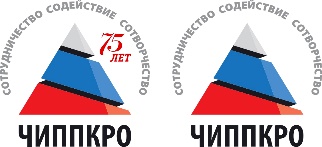 Министерство образования и науки Челябинской областиГосударственное бюджетное учреждение дополнительного профессионального образования«Челябинский институт переподготовки и повышения квалификации работников образования» (ГБУ ДПО ЧИППКРО)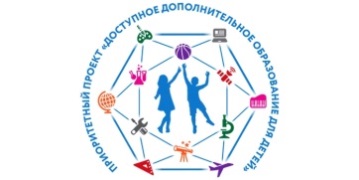 Приоритетный проект«Доступное дополнительное образование для детей»Педагогический франчайзинг развертывания сети дополнительных общеобразовательных программ на уровне муниципальных образований Челябинской областиКоличество недельКоличество часов в неделюПериодичностьОбщее количество часовМинимальный количественный состав группыОптимальный количественный состав группы724ч.2 занятия в неделю по 2ч.288ч.10-12 чел.15 чел.№№Название модуляКоличество часовКоличество часовКоличество часовФорма аттестации, контроля№№Название модуляВсегоТПФорма аттестации, контроляПервый год обученияПервый год обученияПервый год обученияПервый год обученияПервый год обученияПервый год обученияПервый год обученияМодуль 1. ВводныйМодуль 1. ВводныйМодуль 1. Вводный20164Семинар «Огонек знакомств», Викторина «Растения в нашей жизни»,Лабораторно-практическая работа №1. Оборудование для ухода за растениями.Вводное занятие Огонек знакомствВводное занятие Огонек знакомств211Семинар «Огонек знакомств», Викторина «Растения в нашей жизни»,Лабораторно-практическая работа №1. Оборудование для ухода за растениями.Цветоводство и его становление Цветоводство и его становление –2–Семинар «Огонек знакомств», Викторина «Растения в нашей жизни»,Лабораторно-практическая работа №1. Оборудование для ухода за растениями.Значение растений в жизни человекаЗначение растений в жизни человека–2–Семинар «Огонек знакомств», Викторина «Растения в нашей жизни»,Лабораторно-практическая работа №1. Оборудование для ухода за растениями.Космическая роль зеленых растений Космическая роль зеленых растений –2–Семинар «Огонек знакомств», Викторина «Растения в нашей жизни»,Лабораторно-практическая работа №1. Оборудование для ухода за растениями.Зимний сад и принципы его организацииЗимний сад и принципы его организации–2–Семинар «Огонек знакомств», Викторина «Растения в нашей жизни»,Лабораторно-практическая работа №1. Оборудование для ухода за растениями.Устройство оранжереиУстройство оранжереи–2–Семинар «Огонек знакомств», Викторина «Растения в нашей жизни»,Лабораторно-практическая работа №1. Оборудование для ухода за растениями.Теплица и ее видыТеплица и ее виды–2–Семинар «Огонек знакомств», Викторина «Растения в нашей жизни»,Лабораторно-практическая работа №1. Оборудование для ухода за растениями.Оборудование для ухода за растениямиОборудование для ухода за растениями–22Семинар «Огонек знакомств», Викторина «Растения в нашей жизни»,Лабораторно-практическая работа №1. Оборудование для ухода за растениями.Итоговое занятиеИтоговое занятие2–2Викторина «Мир растений»Модуль 2. Строение растенийМодуль 2. Строение растенийМодуль 2. Строение растений221210Растительная клетка как биологическая системаРастительная клетка как биологическая система–22Лабораторно-практическая работа № 2. Растительная клетка как биологическая система.Лабораторно-практическая работа № 3. Подземные органы растенияЛабораторно-практическая работа № 4. Наземные органы растений (побег: стебель, лист)Лабораторно-практическая работа № 5. Наземные органы растений (побег: почки, цветок).Лабораторно-практическая работа № 6. Семя и развитие растенияОтчет по лабораторно-практическим работам.Подземные органы растенияПодземные органы растения–22Лабораторно-практическая работа № 2. Растительная клетка как биологическая система.Лабораторно-практическая работа № 3. Подземные органы растенияЛабораторно-практическая работа № 4. Наземные органы растений (побег: стебель, лист)Лабораторно-практическая работа № 5. Наземные органы растений (побег: почки, цветок).Лабораторно-практическая работа № 6. Семя и развитие растенияОтчет по лабораторно-практическим работам.Наземные органы растенийНаземные органы растений–24Лабораторно-практическая работа № 2. Растительная клетка как биологическая система.Лабораторно-практическая работа № 3. Подземные органы растенияЛабораторно-практическая работа № 4. Наземные органы растений (побег: стебель, лист)Лабораторно-практическая работа № 5. Наземные органы растений (побег: почки, цветок).Лабораторно-практическая работа № 6. Семя и развитие растенияОтчет по лабораторно-практическим работам.Видоизменения органов растенийВидоизменения органов растений–2–Лабораторно-практическая работа № 2. Растительная клетка как биологическая система.Лабораторно-практическая работа № 3. Подземные органы растенияЛабораторно-практическая работа № 4. Наземные органы растений (побег: стебель, лист)Лабораторно-практическая работа № 5. Наземные органы растений (побег: почки, цветок).Лабораторно-практическая работа № 6. Семя и развитие растенияОтчет по лабораторно-практическим работам.Семя и развитие растенияСемя и развитие растения–22Лабораторно-практическая работа № 2. Растительная клетка как биологическая система.Лабораторно-практическая работа № 3. Подземные органы растенияЛабораторно-практическая работа № 4. Наземные органы растений (побег: стебель, лист)Лабораторно-практическая работа № 5. Наземные органы растений (побег: почки, цветок).Лабораторно-практическая работа № 6. Семя и развитие растенияОтчет по лабораторно-практическим работам.Выгонка растенийВыгонка растений–2–Лабораторно-практическая работа № 2. Растительная клетка как биологическая система.Лабораторно-практическая работа № 3. Подземные органы растенияЛабораторно-практическая работа № 4. Наземные органы растений (побег: стебель, лист)Лабораторно-практическая работа № 5. Наземные органы растений (побег: почки, цветок).Лабораторно-практическая работа № 6. Семя и развитие растенияОтчет по лабораторно-практическим работам.Модуль 3. Экология растенийМодуль 3. Экология растенийМодуль 3. Экология растений26206Экологические факторыЭкологические факторы–2–Лабораторно-практическая работа № 7. Вода как неотъемлемый экологический фактор.Лабораторно-практическая работа № 8. Почва и ее состав.Лабораторно-практическая работа № 9. Аэро- и гидропоника.Отчет по лабораторно-практическим работам.Свет, как главный экологический факторСвет, как главный экологический фактор–2–Лабораторно-практическая работа № 7. Вода как неотъемлемый экологический фактор.Лабораторно-практическая работа № 8. Почва и ее состав.Лабораторно-практическая работа № 9. Аэро- и гидропоника.Отчет по лабораторно-практическим работам.Вода, как неотъемлемый экологический факторВода, как неотъемлемый экологический фактор–22Лабораторно-практическая работа № 7. Вода как неотъемлемый экологический фактор.Лабораторно-практическая работа № 8. Почва и ее состав.Лабораторно-практическая работа № 9. Аэро- и гидропоника.Отчет по лабораторно-практическим работам.Температурный режим растенийТемпературный режим растений–2–Лабораторно-практическая работа № 7. Вода как неотъемлемый экологический фактор.Лабораторно-практическая работа № 8. Почва и ее состав.Лабораторно-практическая работа № 9. Аэро- и гидропоника.Отчет по лабораторно-практическим работам.Ингибиторы и стимуляторы ростаИнгибиторы и стимуляторы роста2–Лабораторно-практическая работа № 7. Вода как неотъемлемый экологический фактор.Лабораторно-практическая работа № 8. Почва и ее состав.Лабораторно-практическая работа № 9. Аэро- и гидропоника.Отчет по лабораторно-практическим работам.Минеральные удобренияМинеральные удобрения–2–Лабораторно-практическая работа № 7. Вода как неотъемлемый экологический фактор.Лабораторно-практическая работа № 8. Почва и ее состав.Лабораторно-практическая работа № 9. Аэро- и гидропоника.Отчет по лабораторно-практическим работам.Микро- и макроэлементыМикро- и макроэлементы–2–Лабораторно-практическая работа № 7. Вода как неотъемлемый экологический фактор.Лабораторно-практическая работа № 8. Почва и ее состав.Лабораторно-практическая работа № 9. Аэро- и гидропоника.Отчет по лабораторно-практическим работам.Почва и ее составПочва и ее состав–2–Лабораторно-практическая работа № 7. Вода как неотъемлемый экологический фактор.Лабораторно-практическая работа № 8. Почва и ее состав.Лабораторно-практическая работа № 9. Аэро- и гидропоника.Отчет по лабораторно-практическим работам.Аэро- и гидропоникаАэро- и гидропоника22Лабораторно-практическая работа № 7. Вода как неотъемлемый экологический фактор.Лабораторно-практическая работа № 8. Почва и ее состав.Лабораторно-практическая работа № 9. Аэро- и гидропоника.Отчет по лабораторно-практическим работам.Заключительное занятие по блоку Заключительное занятие по блоку –22Лабораторно-практическая работа № 7. Вода как неотъемлемый экологический фактор.Лабораторно-практическая работа № 8. Почва и ее состав.Лабораторно-практическая работа № 9. Аэро- и гидропоника.Отчет по лабораторно-практическим работам.Модуль 4. Размножение растенийМодуль 4. Размножение растенийМодуль 4. Размножение растений1064Размножение растений Размножение растений –2–Лабораторно-практическая работа № 10. Вегетативное размножение растенийЛабораторно-практическая работа № 11. Генеративное размножение и споровое.Викторина «Размножение растений»Вегетативное размножение растенийВегетативное размножение растений–22Лабораторно-практическая работа № 10. Вегетативное размножение растенийЛабораторно-практическая работа № 11. Генеративное размножение и споровое.Викторина «Размножение растений»Генеративное и споровое размножение растенийГенеративное и споровое размножение растений–22Лабораторно-практическая работа № 10. Вегетативное размножение растенийЛабораторно-практическая работа № 11. Генеративное размножение и споровое.Викторина «Размножение растений»Модуль 5. Физиология растенийМодуль 5. Физиология растенийМодуль 5. Физиология растений1046Процесс дыхания растенийПроцесс дыхания растений–22Лабораторно-практическая работа №12. Процесс дыханияЛабораторно-практическая работа № 13. Процесс фотосинтеза. Химические и оптические свойства фотосинтетических пигментов.Лабораторно-практическая работа № 14. Процесс фотосинтеза. Влияние экологических факторов на процесс фотосинтеза.Отчет по лабораторно-практическим работам.Процесс фотосинтезаПроцесс фотосинтеза24Лабораторно-практическая работа №12. Процесс дыханияЛабораторно-практическая работа № 13. Процесс фотосинтеза. Химические и оптические свойства фотосинтетических пигментов.Лабораторно-практическая работа № 14. Процесс фотосинтеза. Влияние экологических факторов на процесс фотосинтеза.Отчет по лабораторно-практическим работам.Модуль 6. Основы агро-биотехникиМодуль 6. Основы агро-биотехникиМодуль 6. Основы агро-биотехники16106Посадка, пересадка, перевалка растенийПосадка, пересадка, перевалка растений–22Лабораторно-практическая работа № 15. Посадка, перевалка, пересадка.Лабораторно-практическая работа № 16. Обрезка, прищипка, бонсай.Экскурсия в парк.Викторина «Основы агро-биотехники»Мульчирование и его рольМульчирование и его роль–2–Лабораторно-практическая работа № 15. Посадка, перевалка, пересадка.Лабораторно-практическая работа № 16. Обрезка, прищипка, бонсай.Экскурсия в парк.Викторина «Основы агро-биотехники»Обрезка, прищипка растений, бонсайОбрезка, прищипка растений, бонсай–22Лабораторно-практическая работа № 15. Посадка, перевалка, пересадка.Лабораторно-практическая работа № 16. Обрезка, прищипка, бонсай.Экскурсия в парк.Викторина «Основы агро-биотехники»Феноритмы растенийФеноритмы растений–22Лабораторно-практическая работа № 15. Посадка, перевалка, пересадка.Лабораторно-практическая работа № 16. Обрезка, прищипка, бонсай.Экскурсия в парк.Викторина «Основы агро-биотехники»Уход за растениями по сезонамУход за растениями по сезонам–2–Лабораторно-практическая работа № 15. Посадка, перевалка, пересадка.Лабораторно-практическая работа № 16. Обрезка, прищипка, бонсай.Экскурсия в парк.Викторина «Основы агро-биотехники»Модуль 7. Болезни и вредителиМодуль 7. Болезни и вредителиМодуль 7. Болезни и вредители16106Основные группы заболеваний комнатных растенийОсновные группы заболеваний комнатных растений–2–Лабораторно-практическая работа № 17,18,19 Викторина «Болезни и вредители комнатных растений»Болезни растений комнатных растенийБолезни растений комнатных растений–2–Лабораторно-практическая работа № 17,18,19 Викторина «Болезни и вредители комнатных растений»Вредители комнатных растенийВредители комнатных растений–24Лабораторно-практическая работа № 17,18,19 Викторина «Болезни и вредители комнатных растений»Меры борьбы с вредителями и болезнями комнатных растенийМеры борьбы с вредителями и болезнями комнатных растений–22Лабораторно-практическая работа № 17,18,19 Викторина «Болезни и вредители комнатных растений»Меры профилактикиМеры профилактики–2–Лабораторно-практическая работа № 17,18,19 Викторина «Болезни и вредители комнатных растений»Модуль 8. Растения и человекМодуль 8. Растения и человекМодуль 8. Растения и человек1064Селекция и генная инженерияСелекция и генная инженерия–2–Семинар, Интеллектуальная игра «Значение растений»Значение некоторых растений в медицинеЗначение некоторых растений в медицине–22Семинар, Интеллектуальная игра «Значение растений»Значение некоторых растений в текстильной и легкой промышленностиЗначение некоторых растений в текстильной и легкой промышленности–22Семинар, Интеллектуальная игра «Значение растений»Модуль 9. Обобщающий Модуль 9. Обобщающий Модуль 9. Обобщающий 1468Экскурсия в научный гербарий Экскурсия в научный гербарий ––2Изготовление гербария, проектная деятельность.Гербарное дело: методика сбор и оформленияГербарное дело: методика сбор и оформления–22Изготовление гербария, проектная деятельность.Экскурсия в тепличное хозяйствоЭкскурсия в тепличное хозяйство––2Изготовление гербария, проектная деятельность.Защита проектных и исследовательских работЗащита проектных и исследовательских работ––2Изготовление гербария, проектная деятельность.Контроль знанийКонтроль знаний–2–Изготовление гербария, проектная деятельность.ЗаключительноеЗаключительное–2–Изготовление гербария, проектная деятельность.Итого за первый годИтого за первый годИтого за первый год1449054Второй год обученияВторой год обученияВторой год обученияВторой год обученияВторой год обученияВторой год обученияВторой год обученияМодуль 10. Комнатные растения и их систематическое положениеМодуль 10. Комнатные растения и их систематическое положениеМодуль 10. Комнатные растения и их систематическое положение504010Карл Линней и его бинарная номенклатура Карл Линней и его бинарная номенклатура –2–Семинар, Паспортизация растений, Викторина «Удивительное семейство»Латинский язык в названии растенийЛатинский язык в названии растений–42Семинар, Паспортизация растений, Викторина «Удивительное семейство»Систематика растенийСистематика растений–2–Семинар, Паспортизация растений, Викторина «Удивительное семейство»Сравнение папоротникообразных и покрытосемянных растенийСравнение папоротникообразных и покрытосемянных растений–2–Семинар, Паспортизация растений, Викторина «Удивительное семейство»Семейство коммелиновыеСемейство коммелиновые2–Семинар, Паспортизация растений, Викторина «Удивительное семейство»Семейство ароидныеСемейство ароидные–2–Семинар, Паспортизация растений, Викторина «Удивительное семейство»Семейство марантовыеСемейство марантовые–2–Семинар, Паспортизация растений, Викторина «Удивительное семейство»Семейство виноградовыеСемейство виноградовые–2–Семинар, Паспортизация растений, Викторина «Удивительное семейство»Семейство лилейные Семейство лилейные –2–Семинар, Паспортизация растений, Викторина «Удивительное семейство»Семейство толстянковыеСемейство толстянковые–2–Семинар, Паспортизация растений, Викторина «Удивительное семейство»Семейство бромеливыеСемейство бромеливые–2–Семинар, Паспортизация растений, Викторина «Удивительное семейство»Семейство кактусовыеСемейство кактусовые–2–Семинар, Паспортизация растений, Викторина «Удивительное семейство»Семейство бегониевыеСемейство бегониевые–2–Семинар, Паспортизация растений, Викторина «Удивительное семейство»Семейство акантовые Семейство акантовые –2–Семинар, Паспортизация растений, Викторина «Удивительное семейство»Семейство драценовыеСемейство драценовые–2–Семинар, Паспортизация растений, Викторина «Удивительное семейство»Семейство агавовые и алоевыеСемейство агавовые и алоевые–2–Семинар, Паспортизация растений, Викторина «Удивительное семейство»Семейство арековыеСемейство арековые–2–Семинар, Паспортизация растений, Викторина «Удивительное семейство»Семейство молочаевыеСемейство молочаевые–2–Семинар, Паспортизация растений, Викторина «Удивительное семейство»Экскурсия в зимний сад Экскурсия в зимний сад ––2Семинар, Паспортизация растений, Викторина «Удивительное семейство»Обобщающее занятие Обобщающее занятие ––2Семинар, Паспортизация растений, Викторина «Удивительное семейство»Паспортизация растений Паспортизация растений 22Семинар, Паспортизация растений, Викторина «Удивительное семейство»Этикетирование растений Этикетирование растений 2Семинар, Паспортизация растений, Викторина «Удивительное семейство»Модуль 11. Группы растенийМодуль 11. Группы растенийМодуль 11. Группы растений12102Декоративнолиственные комнатные растенияДекоративнолиственные комнатные растения–2–СеминарДекоративноцветущие комнатные растенияДекоративноцветущие комнатные растения–2–СеминарЛианы Лианы –2–СеминарАмпельные растенияАмпельные растения–2–СеминарСуккуленты Суккуленты –2–СеминарОбобщающее занятие Обобщающее занятие ––2СеминарМодуль 12. Цветочное оформление интерьераМодуль 12. Цветочное оформление интерьераМодуль 12. Цветочное оформление интерьера642836Декоративные качества растенийДекоративные качества растений–2–Разработка и оформление проектов по озеленению помещений.Искусство фитодизайнаИскусство фитодизайна–2–Разработка и оформление проектов по озеленению помещений.Правила аранжировки растенийПравила аранжировки растений–2–Разработка и оформление проектов по озеленению помещений.Вертикальное озеленениеВертикальное озеленение––2Разработка и оформление проектов по озеленению помещений.Горизонтальное озеленениеГоризонтальное озеленение––2Разработка и оформление проектов по озеленению помещений.Зеленая витринаЗеленая витрина–2–Разработка и оформление проектов по озеленению помещений.Зимний сад, теплица, оранжереяЗимний сад, теплица, оранжерея––4Разработка и оформление проектов по озеленению помещений.Рокарий и его видыРокарий и его виды––2Разработка и оформление проектов по озеленению помещений.Группировка растенийГруппировка растений–2–Разработка и оформление проектов по озеленению помещений.Декоративные элементы растительных композицийДекоративные элементы растительных композиций–4–Разработка и оформление проектов по озеленению помещений.Правила озеленения помещенияПравила озеленения помещения–2–Разработка и оформление проектов по озеленению помещений.Расположение растения согласно их экологическим особенностямРасположение растения согласно их экологическим особенностям–22Разработка и оформление проектов по озеленению помещений.Составление букетов Составление букетов –22Разработка и оформление проектов по озеленению помещений.Полезные свойства растений для домаПолезные свойства растений для дома–2–Разработка и оформление проектов по озеленению помещений.Цветочное оформление квартирыЦветочное оформление квартиры–2–Разработка и оформление проектов по озеленению помещений.Фитодизайн кухниФитодизайн кухни––2Разработка и оформление проектов по озеленению помещений.Фитодизайн гостинойФитодизайн гостиной––2Разработка и оформление проектов по озеленению помещений.Фитодизайн спальниФитодизайн спальни––2Разработка и оформление проектов по озеленению помещений.Фитодизайн других помещений дома Фитодизайн других помещений дома ––2Разработка и оформление проектов по озеленению помещений.Цветочное оформление детского помещенияЦветочное оформление детского помещения–2–Разработка и оформление проектов по озеленению помещений.Фитодизайн школы Фитодизайн школы ––2Разработка и оформление проектов по озеленению помещений.Фитодизайн детского сада Фитодизайн детского сада ––2Разработка и оформление проектов по озеленению помещений.Цветочное оформление офисного помещенияЦветочное оформление офисного помещения–2–Разработка и оформление проектов по озеленению помещений.Фитодизайн кабинета Фитодизайн кабинета ––2Разработка и оформление проектов по озеленению помещений.Фитодизайн холла фирмыФитодизайн холла фирмы––2Разработка и оформление проектов по озеленению помещений.Фитодизайн солонаФитодизайн солона––2Разработка и оформление проектов по озеленению помещений.Фитодизайн приемнойФитодизайн приемной––2Разработка и оформление проектов по озеленению помещений.Обобщающее занятиеОбобщающее занятие2Разработка и оформление проектов по озеленению помещений.Модуль 13. Заключительный модульМодуль 13. Заключительный модульМодуль 13. Заключительный модуль18414Легенды о цветахЛегенды о цветах––4Защита творческих работЭкскурсия в ботанический сад Экскурсия в ботанический сад ––4Защита творческих работОбзорные лекции по курсуОбзорные лекции по курсу–4–Защита творческих работЗащита творческих работ, проектов, исследовательских работЗащита творческих работ, проектов, исследовательских работ––4Защита творческих работЗаключительное занятиеЗаключительное занятие2–2Защита творческих работИтого за второй годИтого за второй годИтого за второй год1448262Итого за 2 годаИтого за 2 годаИтого за 2 года288172116№п/пМесяцЧислоВремя проведения занятияФорма занятиякол-во часовТема занятияМесто проведенияФорма контроляМодуль 1. ВводныйМодуль 1. ВводныйМодуль 1. ВводныйМодуль 1. ВводныйМодуль 1. ВводныйМодуль 1. ВводныйМодуль 1. ВводныйМодуль 1. ВводныйМодуль 1. Вводный12Вводное занятие Огонек знакомствУчебный кабинетСеминар «Огонек знакомств».2Цветоводство и его становление Учебный кабинетСеминар «Огонек знакомств»12Значение растений в жизни человекаУчебный кабинетСеминар «Огонек знакомств»12Космическая роль зеленых растений Учебный кабинетСеминар «Огонек знакомств»12Зимний сад и принципы его организацииУчебный кабинетСеминар «Огонек знакомств»12Устройство оранжереиУчебный кабинетСеминар «Огонек знакомств»12Теплица и ее видыУчебный кабинетСеминар «Огонек знакомств»14Оборудование для ухода за растениямиУчебный кабинетСеминар «Огонек знакомств»14Итоговое занятиеУчебный кабинетВикторина «Мир растений»Модуль 2. Строение растенийМодуль 2. Строение растенийМодуль 2. Строение растенийМодуль 2. Строение растенийМодуль 2. Строение растенийМодуль 2. Строение растенийМодуль 2. Строение растенийМодуль 2. Строение растенийМодуль 2. Строение растений24Растительная клетка как биологическая системаУчебный кабинетЛабораторно-практическая работа № 2. Растительная клетка как биологическая система.Лабораторно-практическая работа № 3. Подземные органы растенияЛабораторно-практическая работа № 4. Наземные органы растений (побег: стебель, лист)Лабораторно-практическая работа № 5. Наземные органы растений (побег: почки, цветок).Лабораторно-практическая работа № 6. Семя и развитие растенияОтчет по лабораторно-практическим работам.24Подземные органы растенияУчебный кабинетЛабораторно-практическая работа № 2. Растительная клетка как биологическая система.Лабораторно-практическая работа № 3. Подземные органы растенияЛабораторно-практическая работа № 4. Наземные органы растений (побег: стебель, лист)Лабораторно-практическая работа № 5. Наземные органы растений (побег: почки, цветок).Лабораторно-практическая работа № 6. Семя и развитие растенияОтчет по лабораторно-практическим работам.26Наземные органы растенийУчебный кабинетЛабораторно-практическая работа № 2. Растительная клетка как биологическая система.Лабораторно-практическая работа № 3. Подземные органы растенияЛабораторно-практическая работа № 4. Наземные органы растений (побег: стебель, лист)Лабораторно-практическая работа № 5. Наземные органы растений (побег: почки, цветок).Лабораторно-практическая работа № 6. Семя и развитие растенияОтчет по лабораторно-практическим работам.22Видоизменения органов растенийУчебный кабинетЛабораторно-практическая работа № 2. Растительная клетка как биологическая система.Лабораторно-практическая работа № 3. Подземные органы растенияЛабораторно-практическая работа № 4. Наземные органы растений (побег: стебель, лист)Лабораторно-практическая работа № 5. Наземные органы растений (побег: почки, цветок).Лабораторно-практическая работа № 6. Семя и развитие растенияОтчет по лабораторно-практическим работам.24Семя и развитие растенияУчебный кабинетЛабораторно-практическая работа № 2. Растительная клетка как биологическая система.Лабораторно-практическая работа № 3. Подземные органы растенияЛабораторно-практическая работа № 4. Наземные органы растений (побег: стебель, лист)Лабораторно-практическая работа № 5. Наземные органы растений (побег: почки, цветок).Лабораторно-практическая работа № 6. Семя и развитие растенияОтчет по лабораторно-практическим работам.2Выгонка растенийУчебный кабинетЛабораторно-практическая работа № 2. Растительная клетка как биологическая система.Лабораторно-практическая работа № 3. Подземные органы растенияЛабораторно-практическая работа № 4. Наземные органы растений (побег: стебель, лист)Лабораторно-практическая работа № 5. Наземные органы растений (побег: почки, цветок).Лабораторно-практическая работа № 6. Семя и развитие растенияОтчет по лабораторно-практическим работам.Модуль 3. Экология растенийМодуль 3. Экология растенийМодуль 3. Экология растенийМодуль 3. Экология растенийМодуль 3. Экология растенийМодуль 3. Экология растенийМодуль 3. Экология растенийМодуль 3. Экология растенийМодуль 3. Экология растений32Экологические факторыУчебный кабинетЛабораторно-практическая работа № 7. Вода как неотъемлемый экологический фактор.Лабораторно-практическая работа № 8. Почва и ее состав.Лабораторно-практическая работа № 9. Аэро- и гидропоника.Отчет по лабораторно-практическим работам.32Свет, как главный экологический факторУчебный кабинетЛабораторно-практическая работа № 7. Вода как неотъемлемый экологический фактор.Лабораторно-практическая работа № 8. Почва и ее состав.Лабораторно-практическая работа № 9. Аэро- и гидропоника.Отчет по лабораторно-практическим работам.34Вода, как неотъемлемый экологический факторУчебный кабинетЛабораторно-практическая работа № 7. Вода как неотъемлемый экологический фактор.Лабораторно-практическая работа № 8. Почва и ее состав.Лабораторно-практическая работа № 9. Аэро- и гидропоника.Отчет по лабораторно-практическим работам.32Температурный режим растенийУчебный кабинетЛабораторно-практическая работа № 7. Вода как неотъемлемый экологический фактор.Лабораторно-практическая работа № 8. Почва и ее состав.Лабораторно-практическая работа № 9. Аэро- и гидропоника.Отчет по лабораторно-практическим работам.32Ингибиторы и стимуляторы ростаУчебный кабинетЛабораторно-практическая работа № 7. Вода как неотъемлемый экологический фактор.Лабораторно-практическая работа № 8. Почва и ее состав.Лабораторно-практическая работа № 9. Аэро- и гидропоника.Отчет по лабораторно-практическим работам.32Минеральные удобренияУчебный кабинетЛабораторно-практическая работа № 7. Вода как неотъемлемый экологический фактор.Лабораторно-практическая работа № 8. Почва и ее состав.Лабораторно-практическая работа № 9. Аэро- и гидропоника.Отчет по лабораторно-практическим работам.32Микро- и макроэлементыУчебный кабинетЛабораторно-практическая работа № 7. Вода как неотъемлемый экологический фактор.Лабораторно-практическая работа № 8. Почва и ее состав.Лабораторно-практическая работа № 9. Аэро- и гидропоника.Отчет по лабораторно-практическим работам.32Почва и ее составУчебный кабинетЛабораторно-практическая работа № 7. Вода как неотъемлемый экологический фактор.Лабораторно-практическая работа № 8. Почва и ее состав.Лабораторно-практическая работа № 9. Аэро- и гидропоника.Отчет по лабораторно-практическим работам.34Аэро- и гидропоникаУчебный кабинетЛабораторно-практическая работа № 7. Вода как неотъемлемый экологический фактор.Лабораторно-практическая работа № 8. Почва и ее состав.Лабораторно-практическая работа № 9. Аэро- и гидропоника.Отчет по лабораторно-практическим работам.34Заключительное занятие по блоку Учебный кабинетЛабораторно-практическая работа № 7. Вода как неотъемлемый экологический фактор.Лабораторно-практическая работа № 8. Почва и ее состав.Лабораторно-практическая работа № 9. Аэро- и гидропоника.Отчет по лабораторно-практическим работам.Модуль 4. Размножение растенийМодуль 4. Размножение растенийМодуль 4. Размножение растенийМодуль 4. Размножение растенийМодуль 4. Размножение растенийМодуль 4. Размножение растенийМодуль 4. Размножение растенийМодуль 4. Размножение растенийМодуль 4. Размножение растений2Размножение растений Учебный кабинетЛабораторно-практическая работа № 10. Вегетативное размножение растенийЛабораторно-практическая работа № 11. Генеративное размножение и споровое.Викторина «Размножение растений»4Вегетативное размножение растенийУчебный кабинетЛабораторно-практическая работа № 10. Вегетативное размножение растенийЛабораторно-практическая работа № 11. Генеративное размножение и споровое.Викторина «Размножение растений»4Генеративное и споровое размножение растенийУчебный кабинетЛабораторно-практическая работа № 10. Вегетативное размножение растенийЛабораторно-практическая работа № 11. Генеративное размножение и споровое.Викторина «Размножение растений»Модуль 5. Физиология растенийМодуль 5. Физиология растенийМодуль 5. Физиология растенийМодуль 5. Физиология растенийМодуль 5. Физиология растенийМодуль 5. Физиология растенийМодуль 5. Физиология растенийМодуль 5. Физиология растенийМодуль 5. Физиология растений4Процесс дыхания растенийУчебный кабинетЛабораторно-практическая работа №12. Процесс дыханияЛабораторно-практическая работа № 13. Процесс фотосинтеза. Химические и оптические свойства фотосинтетических пигментов.Лабораторно-практическая работа № 14. Процесс фотосинтеза. Влияние экологических факторов на процесс фотосинтеза.Отчет по лабораторно-практическим работам.6Процесс фотосинтезаУчебный кабинетЛабораторно-практическая работа №12. Процесс дыханияЛабораторно-практическая работа № 13. Процесс фотосинтеза. Химические и оптические свойства фотосинтетических пигментов.Лабораторно-практическая работа № 14. Процесс фотосинтеза. Влияние экологических факторов на процесс фотосинтеза.Отчет по лабораторно-практическим работам.Модуль 6. Основы агро-биотехникиМодуль 6. Основы агро-биотехникиМодуль 6. Основы агро-биотехникиМодуль 6. Основы агро-биотехникиМодуль 6. Основы агро-биотехникиМодуль 6. Основы агро-биотехникиМодуль 6. Основы агро-биотехникиМодуль 6. Основы агро-биотехникиМодуль 6. Основы агро-биотехники4Посадка, пересадка, перевалка растенийУчебный кабинетЛабораторно-практическая работа № 15. Посадка, перевалка, пересадка.Лабораторно-практическая работа № 16. Обрезка, прищипка, бонсай.Экскурсия в парк.Викторина «Основы агро-биотехники»2Мульчирование и его рольУчебный кабинетЛабораторно-практическая работа № 15. Посадка, перевалка, пересадка.Лабораторно-практическая работа № 16. Обрезка, прищипка, бонсай.Экскурсия в парк.Викторина «Основы агро-биотехники»4Обрезка, прищипка растений, бонсайУчебный кабинетЛабораторно-практическая работа № 15. Посадка, перевалка, пересадка.Лабораторно-практическая работа № 16. Обрезка, прищипка, бонсай.Экскурсия в парк.Викторина «Основы агро-биотехники»4Феноритмы растенийУчебный кабинетЛабораторно-практическая работа № 15. Посадка, перевалка, пересадка.Лабораторно-практическая работа № 16. Обрезка, прищипка, бонсай.Экскурсия в парк.Викторина «Основы агро-биотехники»2Уход за растениями по сезонамУчебный кабинетЛабораторно-практическая работа № 15. Посадка, перевалка, пересадка.Лабораторно-практическая работа № 16. Обрезка, прищипка, бонсай.Экскурсия в парк.Викторина «Основы агро-биотехники»Модуль 7. Болезни и вредителиМодуль 7. Болезни и вредителиМодуль 7. Болезни и вредителиМодуль 7. Болезни и вредителиМодуль 7. Болезни и вредителиМодуль 7. Болезни и вредителиМодуль 7. Болезни и вредителиМодуль 7. Болезни и вредителиМодуль 7. Болезни и вредители2Основные группы заболеваний комнатных растенийУчебный кабинетЛабораторно-практическая работа № 17,18,19 Викторина «Болезни и вредители комнатных растений»2Болезни растений комнатных растенийУчебный кабинетЛабораторно-практическая работа № 17,18,19 Викторина «Болезни и вредители комнатных растений»76Вредители комнатных растенийУчебный кабинетЛабораторно-практическая работа № 17,18,19 Викторина «Болезни и вредители комнатных растений»4Меры борьбы с вредителями и болезнями комнатных растенийУчебный кабинетЛабораторно-практическая работа № 17,18,19 Викторина «Болезни и вредители комнатных растений»2Меры профилактикиУчебный кабинетЛабораторно-практическая работа № 17,18,19 Викторина «Болезни и вредители комнатных растений»Модуль 8. Растения и человекМодуль 8. Растения и человекМодуль 8. Растения и человекМодуль 8. Растения и человекМодуль 8. Растения и человекМодуль 8. Растения и человекМодуль 8. Растения и человекМодуль 8. Растения и человекМодуль 8. Растения и человек2Селекция и генная инженерияУчебный кабинетСеминар, Интеллектуальная игра «Значение растений»4Значение некоторых растений в медицинеУчебный кабинетСеминар, Интеллектуальная игра «Значение растений»4Значение некоторых растений в текстильной и легкой промышленностиУчебный кабинетСеминар, Интеллектуальная игра «Значение растений»Модуль 9. ОбобщающийМодуль 9. ОбобщающийМодуль 9. ОбобщающийМодуль 9. ОбобщающийМодуль 9. ОбобщающийМодуль 9. ОбобщающийМодуль 9. ОбобщающийМодуль 9. ОбобщающийМодуль 9. Обобщающий2Экскурсия в научный гербарий ГербарийИзготовление гербария, проектная деятельность.4Гербарное дело: методика сбор и оформленияУчебный кабинетИзготовление гербария, проектная деятельность.2Экскурсия в тепличное хозяйствоТепличное хозяйствоИзготовление гербария, проектная деятельность.2Защита проектных и исследовательских работУчебный кабинетИзготовление гербария, проектная деятельность.2Контроль знанийУчебный кабинетИзготовление гербария, проектная деятельность.2ЗаключительноеУчебный кабинетИзготовление гербария, проектная деятельность.Итого за первый годИтого за первый годИтого за первый годИтого за первый годИтого за первый год144Модуль 10. Комнатные растения и их систематическое положениеМодуль 10. Комнатные растения и их систематическое положениеМодуль 10. Комнатные растения и их систематическое положениеМодуль 10. Комнатные растения и их систематическое положениеМодуль 10. Комнатные растения и их систематическое положениеМодуль 10. Комнатные растения и их систематическое положениеМодуль 10. Комнатные растения и их систематическое положениеМодуль 10. Комнатные растения и их систематическое положениеМодуль 10. Комнатные растения и их систематическое положение2Карл Линней и его бинарная номенклатура Учебный кабинетСеминар, Паспортизация растений, Викторина «Удивительное семейство»6Латинский язык в названии растенийУчебный кабинетСеминар, Паспортизация растений, Викторина «Удивительное семейство»2Систематика растенийУчебный кабинетСеминар, Паспортизация растений, Викторина «Удивительное семейство»2Сравнение папоротникообразных и покрытосемянных растенийУчебный кабинетСеминар, Паспортизация растений, Викторина «Удивительное семейство»2Семейство коммелиновыеУчебный кабинетСеминар, Паспортизация растений, Викторина «Удивительное семейство»2Семейство ароидныеУчебный кабинетСеминар, Паспортизация растений, Викторина «Удивительное семейство»2Семейство марантовыеУчебный кабинетСеминар, Паспортизация растений, Викторина «Удивительное семейство»2Семейство виноградовыеУчебный кабинетСеминар, Паспортизация растений, Викторина «Удивительное семейство»2Семейство лилейные Учебный кабинетСеминар, Паспортизация растений, Викторина «Удивительное семейство»2Семейство толстянковыеУчебный кабинетСеминар, Паспортизация растений, Викторина «Удивительное семейство»2Семейство бромеливыеУчебный кабинетСеминар, Паспортизация растений, Викторина «Удивительное семейство»2Семейство кактусовыеУчебный кабинетСеминар, Паспортизация растений, Викторина «Удивительное семейство»2Семейство бегониевыеУчебный кабинетСеминар, Паспортизация растений, Викторина «Удивительное семейство»2Семейство акантовые Учебный кабинетСеминар, Паспортизация растений, Викторина «Удивительное семейство»2Семейство драценовыеУчебный кабинетСеминар, Паспортизация растений, Викторина «Удивительное семейство»2Семейство агавовые и алоевыеУчебный кабинетСеминар, Паспортизация растений, Викторина «Удивительное семейство»2Семейство арековыеУчебный кабинетСеминар, Паспортизация растений, Викторина «Удивительное семейство»2Семейство молочаевыеУчебный кабинетСеминар, Паспортизация растений, Викторина «Удивительное семейство»2Экскурсия в зимний сад Учебный кабинетСеминар, Паспортизация растений, Викторина «Удивительное семейство»2Обобщающее занятие Учебный кабинетСеминар, Паспортизация растений, Викторина «Удивительное семейство»4Паспортизация растений Учебный кабинетСеминар, Паспортизация растений, Викторина «Удивительное семейство»2Этикетирование растений Учебный кабинетСеминар, Паспортизация растений, Викторина «Удивительное семейство»Модуль 11. Группы растенийМодуль 11. Группы растенийМодуль 11. Группы растенийМодуль 11. Группы растенийМодуль 11. Группы растенийМодуль 11. Группы растенийМодуль 11. Группы растенийМодуль 11. Группы растенийМодуль 11. Группы растений2Декоративнолиственные комнатные растенияУчебный кабинетСеминар2Декоративноцветущие комнатные растенияУчебный кабинетСеминар2Лианы Учебный кабинетСеминар2Ампельные растенияУчебный кабинетСеминар2Суккуленты Учебный кабинетСеминар2Обобщающее занятие Учебный кабинетСеминарМодуль 12. Цветочное оформление интерьераМодуль 12. Цветочное оформление интерьераМодуль 12. Цветочное оформление интерьераМодуль 12. Цветочное оформление интерьераМодуль 12. Цветочное оформление интерьераМодуль 12. Цветочное оформление интерьераМодуль 12. Цветочное оформление интерьераМодуль 12. Цветочное оформление интерьераМодуль 12. Цветочное оформление интерьера2Декоративные качества растенийУчебный кабинетРазработка и оформление проектов по озеленению помещений.2Искусство фитодизайнаУчебный кабинетРазработка и оформление проектов по озеленению помещений.2Правила аранжировки растенийУчебный кабинетРазработка и оформление проектов по озеленению помещений.2Вертикальное озеленениеУчебный кабинетРазработка и оформление проектов по озеленению помещений.2Горизонтальное озеленениеУчебный кабинетРазработка и оформление проектов по озеленению помещений.2Зеленая витринаУчебный кабинетРазработка и оформление проектов по озеленению помещений.4Зимний сад, теплица, оранжереяУчебный кабинетРазработка и оформление проектов по озеленению помещений.2Рокарий и его видыУчебный кабинетРазработка и оформление проектов по озеленению помещений.2Группировка растенийУчебный кабинетРазработка и оформление проектов по озеленению помещений.4Декоративные элементы растительных композицийУчебный кабинетРазработка и оформление проектов по озеленению помещений.2Правила озеленения помещенияУчебный кабинетРазработка и оформление проектов по озеленению помещений.4Расположение растения согласно их экологическим особенностямУчебный кабинетРазработка и оформление проектов по озеленению помещений.4Составление букетов Учебный кабинетРазработка и оформление проектов по озеленению помещений.2Полезные свойства растений для домаУчебный кабинетРазработка и оформление проектов по озеленению помещений.2Цветочное оформление квартирыУчебный кабинетРазработка и оформление проектов по озеленению помещений.2Фитодизайн кухниУчебный кабинетРазработка и оформление проектов по озеленению помещений.2Фитодизайн гостинойУчебный кабинетРазработка и оформление проектов по озеленению помещений.2Фитодизайн спальниУчебный кабинетРазработка и оформление проектов по озеленению помещений.2Фитодизайн других помещений дома Учебный кабинетРазработка и оформление проектов по озеленению помещений.2Цветочное оформление детского помещенияУчебный кабинетРазработка и оформление проектов по озеленению помещений.2Фитодизайн школы Учебный кабинетРазработка и оформление проектов по озеленению помещений.2Фитодизайн детского сада Учебный кабинетРазработка и оформление проектов по озеленению помещений.2Цветочное оформление офисного помещенияУчебный кабинетРазработка и оформление проектов по озеленению помещений.2Фитодизайн кабинета Учебный кабинетРазработка и оформление проектов по озеленению помещений.2Фитодизайн холла фирмыУчебный кабинетРазработка и оформление проектов по озеленению помещений.2Фитодизайн солонаУчебный кабинетРазработка и оформление проектов по озеленению помещений.2Фитодизайн приемнойУчебный кабинетРазработка и оформление проектов по озеленению помещений.2Обобщающее занятиеУчебный кабинетРазработка и оформление проектов по озеленению помещений.Модуль 13. Заключительный модульМодуль 13. Заключительный модульМодуль 13. Заключительный модульМодуль 13. Заключительный модульМодуль 13. Заключительный модульМодуль 13. Заключительный модульМодуль 13. Заключительный модульМодуль 13. Заключительный модульМодуль 13. Заключительный модуль4Легенды о цветахУчебный кабинетЗащита творческих работ4Экскурсия в ботанический сад Ботанический садЗащита творческих работ4Обзорные лекции по курсуУчебный кабинетЗащита творческих работ4Защита творческих работ, проектов, исследовательских работУчебный кабинетЗащита творческих работ2Заключительное занятиеУчебный кабинетЗащита творческих работИтого за второй годИтого за второй годИтого за второй годИтого за второй годИтого за второй год144Итого за два года обученияИтого за два года обученияИтого за два года обученияИтого за два года обученияИтого за два года обучения288Наименование основного оборудованияЕдиница измеренияКол-во единиц (в расчете на 1 группу)ОбъектыОбъектыОбъектыУчебный кабинет на 15 посадочных местшт.1Зимний садшт.1Методический кабинетшт.1Оборудование и инвентарьОборудование и инвентарьОборудование и инвентарьМикроскопы световыешт.15Комплект микропрепаратов «Ботаника-1»шт.1Комплект микропрепаратов «Ботаника-2»шт.1Коллекция комнатных растений шт.1Коллекция гербарных образцовшт.1Гербарий фотографическийкомплект11Рыхлилкашт.15Копалкашт.15Лейкашт.5Опрыскивательшт.5Контейнеры для рассадышт.30Дополнительное и вспомогательное оборудованиеДополнительное и вспомогательное оборудованиеДополнительное и вспомогательное оборудованиеПочвенная смесьлитры25Дренаж (керамзит)упаковка 2Удобрение универсальное концентрированноелитры0,5Коллекция образцов почвшт.1Прибор для демонстрации всасывания воды корнямишт.1Семена комнатных растенийупаковка5Перчатки резиновые пары15Секатор шт.5